      LOYOLA COLLEGE (AUTONOMOUS), CHENNAI – 600 034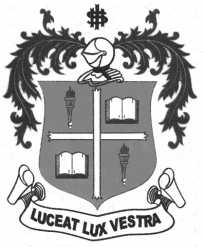     M.Sc. DEGREE EXAMINATION - MEDICAL LAB. TECHNOLOGYFIRST SEMESTER – NOVEMBER 2012ML 1811 - FUNDAMENTALS OF MEDICAL LABORATORY TECHNOLOGY               Date : 01/11/2012 	Dept. No. 	  Max. : 100 Marks    Time : 1:00 - 4:00                                              Section AAnswer ALL the questions:						                             (2×10 = 20 Marks) What are the factors to be considered while calibrating pipettes?What is absorbance?What are the advantages of phase contrast microscope?What filter is used in laminar air flow?What is the source of hospital acquired infection?Categorize centrifuges based on their usage.What is buffer?Differentiate venepuncture from peripheral blood collection.What is phlebotomy? Define precision.Section BAnswer any FOUR of the following:					                 (4×10 = 40 Marks) 11.Describe the function and use of fluorescence microscope.12. Explain the different staining methods.13. Discuss the working of an autoclave with a neat diagram.14. Comment on modern clinical laboratory setup.15. Explain any four solution preparation in clinical laboratory.16.  How will you maintain clinical records in clinical laboratory?Section CAnswer any TWO of the following:					                 (2×20 = 40 Marks) 17.Explain the causes and prevention of hospital acquired infection.18. Write in detail on sterilization by dry heat.19. Give an account on quality assurance.20. Explain collection, transport, storage and disposal of sputum samples in laboratory.******